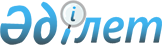 О признании утратившими силу некоторых приказов Министра финансов Республики КазахстанПриказ Министра финансов Республики Казахстан от 30 марта 2012 года № 178

      В соответствии с пунктом 1 статьи 21-1 Закона Республики Казахстан «О нормативных правовых актах», ПРИКАЗЫВАЮ:



      1. Признать утратившими силу:



      1) приказ Министра финансов Республики Казахстан от 12 августа 2008 года № 401 «Об утверждении Правил согласования применения реабилитационной процедуры в отношении несостоятельного должника» (зарегистрированный в Реестре государственной регистрации нормативных правовых актов 29 августа 2008 года за № 5291, опубликован в Собрании актов центральных исполнительных и иных центральных государственных органов Республики Казахстан от 15 октября 2008 года № 10);



      2) приказ Министра финансов Республики Казахстан от 17 июня 2010 года № 292 «О внесении изменений и дополнения в приказ Министра финансов Республики Казахстан от 12 августа 2010 года № 401 «Об утверждении Правил согласования применения реабилитационной процедуры в отношении несостоятельного должника» (зарегистрированный в Реестре государственной регистрации нормативных правовых актов 12 июля 2010 года за № 6330, опубликованный в газетах «Казахстанская правда» от 21 июля 2010 года № 189 (26250); «Егемен Казахстан» 2010 жылғы 23 шілдедегі № 298-299 (26143)).



      2. Комитету по работе с несостоятельными должниками Министерства финансов Республики Казахстан (Усенова Н.Д.) в недельный срок со дня подписания настоящего приказа направить копию настоящего приказа в Министерство юстиции Республики Казахстан и обеспечить его официальное опубликование.



      3. Настоящий приказ вводится в действие со дня его подписания.      Министр                                    Б. Жамишев
					© 2012. РГП на ПХВ «Институт законодательства и правовой информации Республики Казахстан» Министерства юстиции Республики Казахстан
				